Пояснительная записка. МБДОУ «Большеигнатовский детский сад комбинированного вида»План досуговой деятельности в подготовительной группе«УМЕЛЫЕ    РУЧКИ»Руководитель:Асабова Г.Гс. Большое Игнатово, 2020 г.В настоящее время у многих детей  недостаточно развита мелкая моторика. Дети неумело  держат  карандаш, ручку или кисть в качестве рабочего инструмента.Развитие мелкой моторики детей дошкольного возраста – это одна из актуальных проблем, так как слабость движения пальцев и кистей рук  затрудняют овладение простейшими, необходимыми умениями и навыками самообслуживания. К тому же уровень развития мелкой моторики – один из показателей интеллектуальной готовности к школьному обучению. Обычно ребёнок, имеющий высокий уровень развития мелкой моторики, умеет логически рассуждать: у него достаточно развиты память и внимание, связная речь.Работа с разными природными и бросовыми материалами, бумагой, нитками, спичками, клеенкой имеет большое значение для всестороннего развития ребенка, способствует физическому развитию: воспитывает у детей способности к длительным физическим усилиям, тренирует и закаливает нервно-мышечный аппарат ребенка. Используемые в программе виды труда способствуют воспитанию нравственных качеств: трудолюбия, воли, дисциплинированности, желания трудится.Дети усваивают систему политехнических понятий, познают свойства материалов, овладевают технологическими операциями, учатся применять теоретические знания на практике. Украшая свои изделия, учащиеся приобретают определенные эстетические вкусы.Активная работа кружка способствует развитию творческих способностей, воспитанию эстетической культуры и трудолюбия детей, развитию воспринимать «прекрасное», расширению кругозора.Актуальность   кружка «Умелые ручки» заключается в том, что она предоставляет возможность осуществлять индивидуальный подход к каждому ребёнку, раскрывать его личностные задатки, прививать любовь к народному творчеству, развивать художественно-эстетический вкус.1.2Цели и задачи:-Развитие творческих способностей детей и их сплочённого коллектива, через воспитание усидчивости, трудолюбия и взаимопомощи;- воспитание любви и уважения к своему труду;-формировать интерес к декоративно - прикладному искусству;-познакомить детей с терминологией, техниками работы по ручному труду;-развивать образное мышление, воображение, творческую активность;содействовать формированию всестороннее развитой личности.Принципы реализации программы: Принцип  наглядности.  Предполагает  широкое  представление  соответствующей изучаемому материалу наглядности: иллюстрации, образцы, схемы. Принцип последовательности. Предполагает планирование изучаемого познавательного материала последовательно ( от простого к сложному) Принцип  занимательности-  изучаемый  материал  должен  быть  интересным, увлекательным  для  детей.  Разнообразие  тематики,  разнообразие  художественных материалов формирует у детей желание выполнять предлагаемые задания, стремиться к достижению результата. Принцип  тематического  планирования  материала  предполагает  подачу    изучаемого материала по тематическим блокам. Принцип  личностно-ориентированного  общения. В процессе  обучения  дети выступают как  активные  исследователи  окружающего  мира  вместе  с  педагогом,  а  не  просто перенимают  его  опыт.  Учёт  индивидуальных  особенностей  детей,  их  желаний  и интересов. Создание творческой, доброжелательной обстановки на занятиях. Уважение  к  творчеству  детей,  использование  детских  работ  в  оформлении  группы, организация разнообразных выставок. Методы и приёмы:   Наглядные методы:  - показ способов действия с инструментами и материалами; -  обследование  предметов,  образцов,  рассматривание  картин  и  иллюстраций,  несущих информацию о предметах и явлениях; - показ способов выполнения работы. Словесные методы: - объяснение способов действия с инструментами и материалами, объяснение способов выполнения работы; - использование художественного слова (стихи, загадки, пословицы и т.д.) - совместный анализ выполненной работы; - анализ детских работ самими детьми. Практические методы: - упражнение; - обучение детей приёмам и способам выполнения работы по рисованию, лепке,    аппликации; - самостоятельное выполнение детьми работы. Игровые методы: - сюрпризные моменты; - игровые ситуации; - использование пальчиковых игр и упражнений; - использование динамических упражнений; - обыгрывание своих поделок. Предполагаемые результаты - овладение детьми разными приёмами работы с бумагой, картоном, природным и бросовым материалом ; умение использовать в работе разные материалы; - более глубокие  знания  детей о техниках работы с бумагой и другими материалами (основные элементы и базовые формы)  - формирование  чувства композиции, умение соблюдать пропорции частей  изображаемых  предметов,  сочетать  цвета  для  более  выразительной  передачи изображаемых объектов и явлений; - умение  детей  создавать сюжетные и декоративные композиции; -  развитие  и  коррекция  психических    процессов:  восприятие  (зрительное  и  слуховое), мышление, память, воображение -  развитие  эмоционально-эстетических  чувств,  эмоциональной  отзывчивости  при восприятии произведений искусства; - развитие у детей зрительно-пространственной координации, умения слушать  воспитателя,  принимать  поставленную  задачу  и  находить  способ  её  решения,  умение планировать свою деятельность, доводить начатое дело до конца; -  развитие  самоконтроля  и  самооценки,  умение  анализировать  свою  работу  и  работу своих товарищей. Содержательная часть:1.«Работа с солёным тестом»Занятия с солёным тестом развивают мелкую моторику, пространственное мышление, повышают чувствительность, способствуют усидчивости и внимательности.2.«Работа с природным материалом»Работа с природным материалом сближает ребёнка с родной природой, воспитывает бережное и заботливое отношение к ней и формирует первые трудовые навыки.3.«Работа с тканью и нитками»В ходе работы с тканью и нитками формируется представление о декоративно – прикладном искусстве, развивается художественный вкус, формируются профессиональные навыки.4.«Работа с бумагой и картоном»Работа с бумагой очень увлекательное и полезное занятие – развивает мелкую моторику, фантазию и творческую индивидуальность.ПЕРСПЕКТИВНЫЙ    ПЛАН Список литературы: 1. Комарова Т.С.  « Изобразительная деятельность в детском саду» 2010г. 2. Комарова Т.С.  « Игра и изобразительное творчество» («Дошкольное педагогика »                                                                                                            № 4 -  2005г. ) 3. Давыдова Г.Н. « Бумагопластика» (М.:ООО «Издательство Скрипторий 2003», 2007 г.) 4. Ханна Линд « Бумажная мозаика» (М.: Айрис-Пресс, 2007г.) 5. Новикова И.В. «Квиллинг. Бумажные поделки в детском саду»  (Академия развития, 2011г.) 6. Данилина Т.А. « В мире детских эмоций»  2010г. 7. Анистратова А. А. «Поделки из кусочков бумаги»  (М.:ООО «Издательство Оникс », 2011 г.) 8. Скоролупова О.А.  «Знакомство детей дошкольного возраста с русским народным декоративно-прикладным искусством. Цикл занятий для детей старшего дошкольного возраста» (М.: ООО «Издательство Скрипторий 2000», 2003 г.) 9. Рябко Н.В. « Занятия по изобразительной деятельности дошкольника. Бумажная пластика»   (Москва. Педагогическое общество России. 2009г) МесяцТемаПрограммное содержаниеОктябрь« Мой любимый фрукт или овощ» Учить отрывать маленькие кусочки бумаги от большого листа, наклеивать их на силуэт, не выходя за контуры. Формировать умение  действовать в соответствии со словесной инструкцией педагога. Активизировать словарь детей на основе  углубления знаний о ближайшем окружении; развивать навыки  свободного общения со взрослыми и детьми  Развивать мелкую моторику рук  Воспитывать аккуратность при работе с бумагой, самостоятельность и творчество при выполнении работы« Осенний узор» Продолжать учить составлять композиции из осенних листьев. Развивать мелкую моторику рук Сухие листья, клей, картон« Цыплята» Учить создавать выразительный образ средствами бумажной пластики. Учить скатывать из бумаги круглые и овальные комочки  разной величины, составлять из них изображение. Совершенствовать навыки работы с бумагой Формировать умение  действовать в соответствии со словесной инструкцией педагога. Активизировать словарь детей на основе  углубления знаний о ближайшем окружении; развивать навыки  свободного общения со взрослыми и детьми. Развивать мелкую моторику рук .Воспитывать аккуратность при работе с бумагой, самостоятельность и творчество при выполнении работы «Матрешки из соленого теста»Закрепить умение детей работать с соленым тестом. Формировать самостоятельность, развивать чувство уверенности в своих силах. Развивать моторику рук. Материал: Соленое тесто, образцы.Ноябрь«Флаг России» Формировать у детей умение работать крупой и клеем. Закрепить цвета флага России. Планировать ход выполнения работы. Учить располагать изображение на всем листе. Развивать мелкую моторику. Воспитывать интерес к занятию. Материал: картон, клей ПВА, кисти. Крупы, краски,Рамка для праздничной фотографии Учить украшать рамку для фотографии, создавая коллаж из  кусочков  ткани и разных видов  бумаги.  Формировать умение  действовать в соответствии со словесной инструкцией педагога. Активизировать словарь детей на основе  углубления знаний о ближайшем окружении; развивать навыки  свободного общения со взрослыми и детьми . Развивать мелкую моторику рук .Воспитывать аккуратность при работе с бумагой, самостоятельность и творчество при выполнении работы.«Красивые салфетки для кафе»Продолжать учить самостоятельно, изготавливать атрибуты к играм. Развивать творчество и воображениеБумага белая, цветная бумага разных фактур«Букет для мамы»Продолжать учить наклеивать лепестки друг на друга.Бумажные полоски, цветная бумага, ножницы.ДекабрьХлебобулочные изделия из соленого тестаУчить создавать предметы в технике тестопластика – лепка из солёного тестаСолёное тесто«Кормушка для зимующих птиц»Учить детей строить по образцу домик-кормушку для птиц; анализировать образец,,Бумага, клей, ножницы.«Елочка» (аппликация из ниток)Продолжать знакомить детей с техникой выполнения аппликации из ниток; учить равномерно намазывать клеем небольшие участки изображения и посыпать мелко нарезанными педагогом нитками, соответствующим участку изображения цветом.«Гирлянда»Цель: учить намазывать клеем концы полосок, соединять в кольцо, склеивать. Закреплять умение пользоваться ножницами. Конструирование из полосок бумагиЯнварь“Ангелочек”.Учить детей делать объёмную игрушку из неполного круга.  Учить работать с ватой. Закреплять умение работать по шаблону. Развивать интерес к оформлению.Шаблоны, бумага синего, белого, жёлтого цвета, ножницы, простой карандаш, вата, принадлежности для аппликации.«Снеговик»Продолжать учит работать с ватными дисками.Ватные диски, клей ПВА, ножницы, цветной картон.« Снежинки» Учить приёмам ажурного  вырезывания. Учить вырезать снежинки из бумаги сложенной в несколько слоёв. Совершенствовать навыки работы с бумагой Формировать умение  действовать в соответствии со словесной инструкцией педагога. Активизировать словарь детей на основе  углубления знаний о ближайшем окружении; развивать навыки  свободного общения со взрослыми и детьми Развивать мелкую моторику рук .Воспитывать аккуратность при работе с бумагой, самостоятельность и творчество при выполнении работы.Февраль«Снегири на ветке»Цель: продолжать  учить выклеивать силуэт мелко нарезанными нитями, передавая эффект «перьев».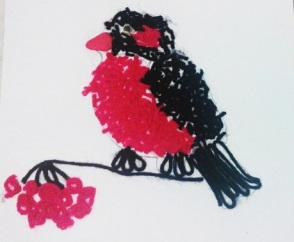 Аппликация из резаных ниток, бумажных шариков.«Витой венок из соленого теста»Учить создавать предметы в технике тестопластика – лепка из солёного тестаСоленое тесто, доски, салфетки, гуашь,«Машина» Формировать умение работать с разным материалом (спичечными коробками). Закрепить правила безопасной работы с клеем, ножницами. Развивать композиционные умения. Воспитывать желание доводить начатое дело до конца. Материал: Цветная бумага, спичечные коробки по 3 штуки каждому ребенку, клей ПВА, кисточки, клеенка.«Лодочка»Учить складывать листы бумаги в определенной последовательности.Листы бумаги прямоугольной формыМарт«Веточка мимозы»Учить скатывать кусочки салфеток в комочек и наклеиватьСалфетки, клей, цветной картон для основы.«Черепашка»Аппликация с использованием чайной заваркиПознакомить детей с новым для них видом ручного труда. Учить аккуратно намазывать клеем необходимый участок работы, аккуратно засыпать этот участок заварки. Учить равномерно распределять свой участок работы на общем изображении, создавать композицию.«Гжельская посуда»Учить детей украшать шаблон посуды элементами из голубой бумаги., располагая узор и по краям ив середине.Шаблон, голубая бумага, ножницы, клейАппликация «Солнышко» (крупа)Вызвать эмоциональный отклик от работы с крупой (пшено). Развивать у детей мелкую моторику руки, творчество и воображение.Пшено, клей ПВА, шаблон.Апрель«Весенний цветок»Закреплять умение работать с тканью, моделировать цветок из кусочков.Кусочки ткани, картон, клей, ножницы.«Ракета»Учить склеивать в рулон бумагу, склеивать её.Цветная бумага, клей, ножницы.« Весёлые котята»	Учить склеивать лист бумаги в цилиндр, дополнять необходимыми деталями. Совершенствовать навыки работы с бумагой. Формировать умение  действовать в соответствии со словесной инструкцией педагога.  Активизировать словарь детей на основе  углубления знаний о ближайшем окружении; развивать навыки  свободного общения со взрослыми и детьми  Развивать мелкую моторику рук, глазомер  Воспитывать аккуратность при работе с бумагой, самостоятельность и творчество при выполнении работы .« Золотая рыбка» 	Продолжать учить создавать выразительный образ птички средствами бумажной пластики. Учить скатывать из бумаги круглые и овальные комочки  разной величины, составлять из них изображение. Совершенствовать навыки работы с бумагой. Формировать умение  действовать в соответствии со словесной инструкцией педагога.  Активизировать словарь детей на основе углубления знаний о ближайшем окружении; развивать навыки  свободного общения со взрослыми и детьми  Развивать мелкую моторику рук  Воспитывать аккуратность при работе с бумагой, самостоятельность и творчество при выполнении работы .Май"Парусник" (техника обрывной аппликации) Закрепление нетрадиционного метода рисования – обрывание бумаги.« Жар  птица» 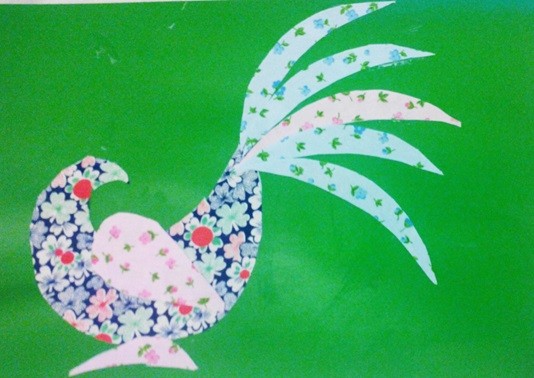 Учить создавать образ жар-птицы используя приём лоскутной аппликации (вырезать кусочки ткани и наклеивать их на силуэт). Формировать умение  действовать в соответствии со словесной инструкцией педагога.  Активизировать словарь детей на основе углубления знаний о ближайшем окружении; развивать навыки  свободного общения со взрослыми и детьми  Развивать мелкую  моторику рук  Воспитывать аккуратность при работе с бумагой и тканью, самостоятельность и творчество при выполнении работы .«Бабочка» (пластилинография)Задачи: Закреплять навыки работы с пластилином. Развивать интерес к художественной деятельности, мелкую моторику, координацию движений рук, глазомера; художественное творчество, эстетические чувства. Воспитывать усидчивость, аккуратность в работе, желание доводить начатое дело до конца.                             Материал: Пластилин, дощечка, салфетка, контурное изображение бабочки.«До свидания, детский сад!»Закладки для книгСовершенствовать умение работать с бумагой и картоном. Цветной картон